CAMBODIA – Phnom Penh – Rambutan Resort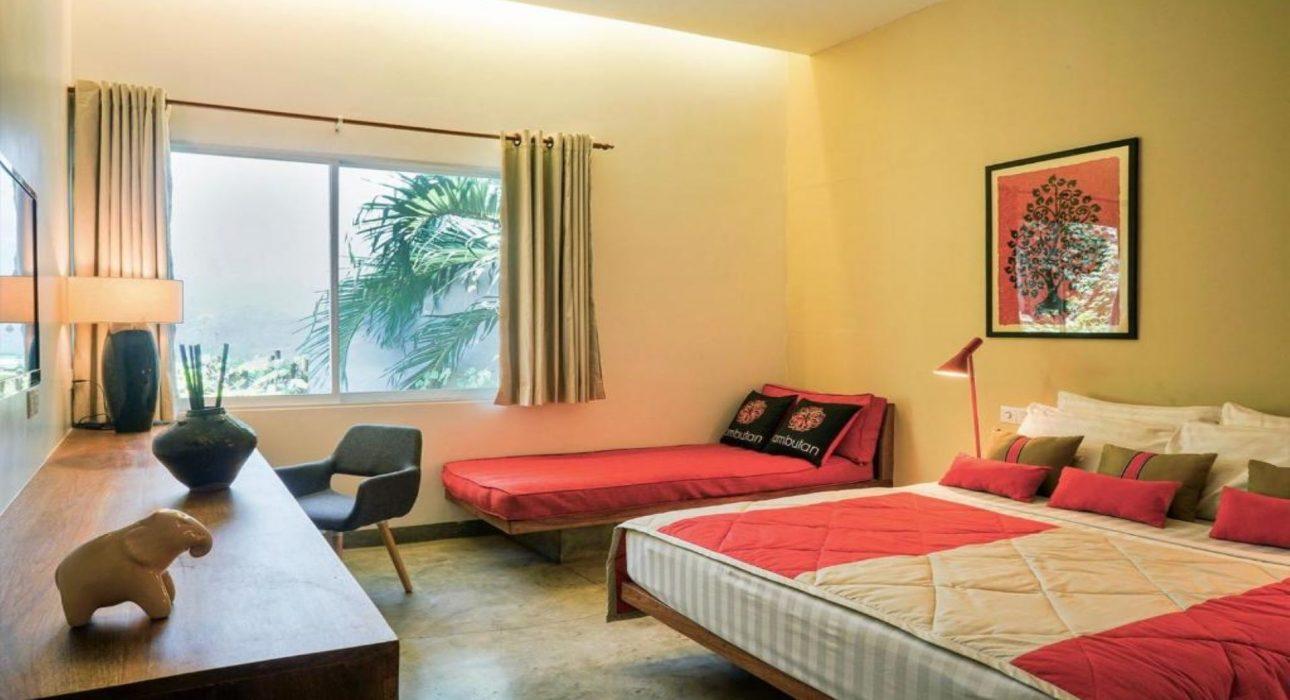 Over ViewThemeClassic, HoneymoonCountry - CityCambodia - Phnom PenhMarket segmentThematic LeisureOfficial category4*Easia categorySuperiorTotal number of rooms24Price level$$$DescriptionThe Rambutan Resort – Phnom Penh is an oasis in a city environment. It consists of a 1960’s Khmer-style city villa and a newly built modern designed wing overlooking a refreshing pool. The Rambutan Resort – Phnom Penh is located in the heart of Phnom Penh, the capital city of Cambodia, and it’s just 5 minutes from the city center.Rambutan Resort – Phnom Penh’s design is modern Asian style with all luxuries, locally crafted furniture, modular terrazzo surfaces, vibrant Asian art, framed Cambodian silks, secluded balconies, Al-fresco private stone bathtubs, and local tiles floors. The resort has a salted-water swimming pool with waterfall, pool bar, restaurant, and massage, all set within a lush tropical garden. All room has a rain shower and amenities, a large flat-screen TV with 82 channels, and a writing desk with comfortable furniture inside and outside.Selling pointsThe resort with beautiful design 1960’s Khmer style city villa with salted-water swimming poolLocated in the heart of Phnom Penh the capital city of Cambodia and just 5 minutes from the center of the cityThe resort provide unlimited scholarship for English & university, environmental awareness, child’s safe training to their staffSustainabilitySupplier ActionsProtection of Environment, Child ProtectionTime & TransportationRoomsEasia's recommend room typeBalcony Villa DoubleUnit : 3 roomsSize : 36sqmBed : Queen size bedBalcony Villa Twin Unit : 4 roomsSize : 36sqmBed : Queen size bed + 1 single bedDeluxe Terrace DoubleUnit : 6 roomsSize : 40sqmBed : Queen size bedDeluxe Terrace Twin Unit : 5 rooms (2 original twin , 3double + extra bed)Size : 40sqmBed : Queen size bed + singleDeluxe Rooftop Terrace Double Unit : 2roomsSize : 40sqmBed : King size bedDeluxe Rooftop Terrace Twin  Unit : 2 roomsSize : 40sqmBed : King size bed + singleRoom configurationConnecting roomsNoExtra bedYes, (0.9m x2m)King bedYes, (1.8m x 2m)Queen bedYes, (1.6m x 2m) Twin bedsYesServices & FacilitiesServices24 hour reception, 24h security service, Concierge service, Credit Card payment, Dry Cleaning, Iron, Laundry service, Massage, Mobile phone, Room Service, Spa, Swimming Pool, Wake-up service, Wi-fi FreeFacilitiesAir Conditioning, Bar, coffee and tea making facilities, Coffee Machine Facilities, Fan, Flat screen TV, Full Board - B/L/D, Garden, Hair Dryer, In-Room safe, Internet, Jacuzzi, Massage room, Outdoor swimming pool, Restaurant, Safety Box, satellite LCD TV, Terrace, TV Room, UmbrellaRestaurant informationThe Rambutan Restaurant & BarThe Rambutan Restaurant serves a wide variety of Western and Khmer favorites. The team consists of 3 young Khmer who were trained by Mr. Mengly Mork a Khmer chef who received excellent training at Ecole Paul Du Brule, one of the most highly qualified hospitality schools in Siem Reap.This results in their current varied menu with a unique fusion selection. Guests can order breakfast, lunch, or dinner at the restaurant or in the privacy of their own room. Next to the a la carte menu the resort serves also some weekly specials.The Resort Lounge Bar is located near the pool and features a quiet environment with comfortable lounge chairs and couches. Here, guests can enjoy exciting cocktails, spirits, and wines or choose from a wide range of international and local beers.Operating HoursRestaurantBreakfast : 6:15 AM – 11:00 AMLunch : 11:45 AM – 3:00 PMDinner : 6:00 PM – 8:45 PM*Breakfast serves A la carte stylePool & Bar10:00 AM – 8:45 PM  PhotosHotel Photos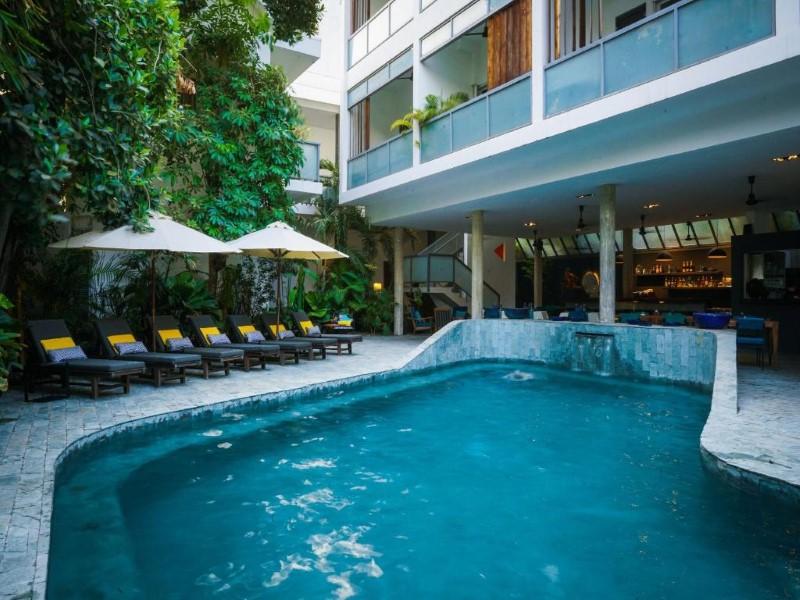 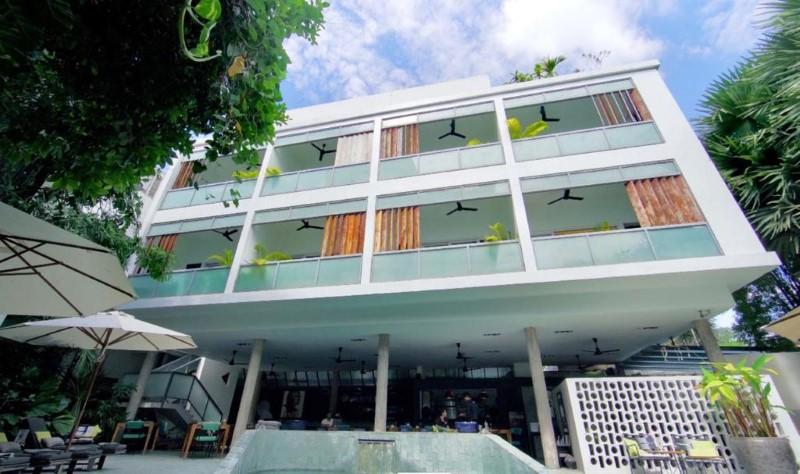 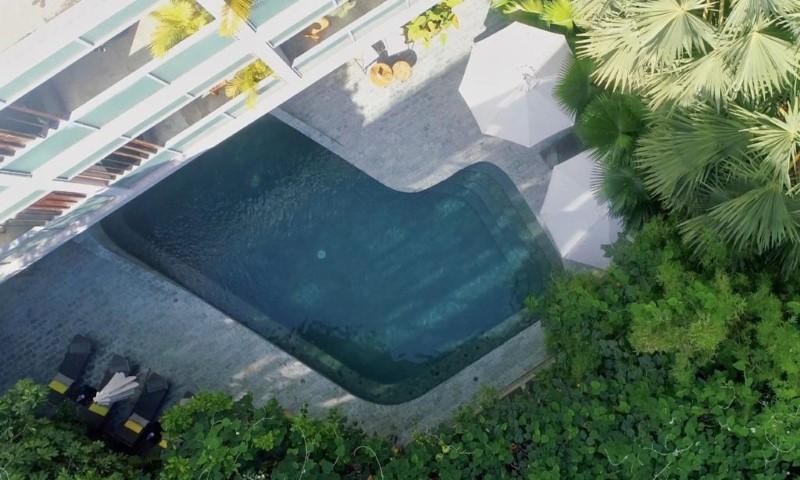 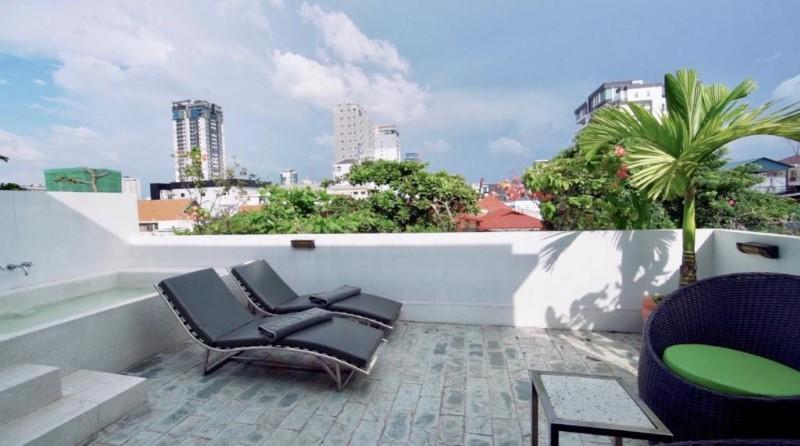 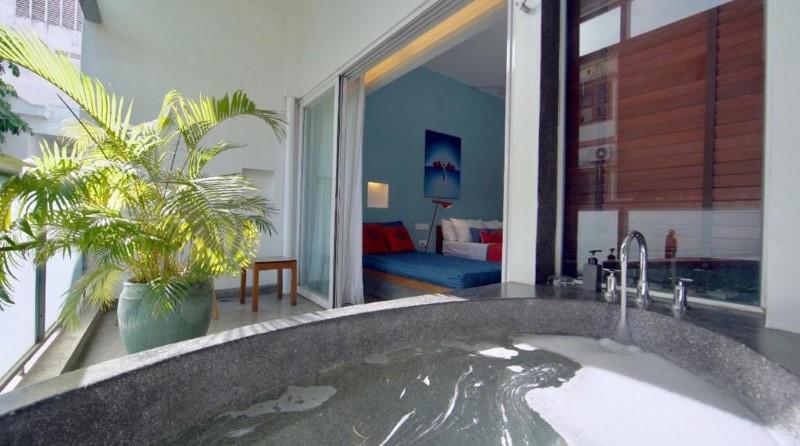 Rooms photos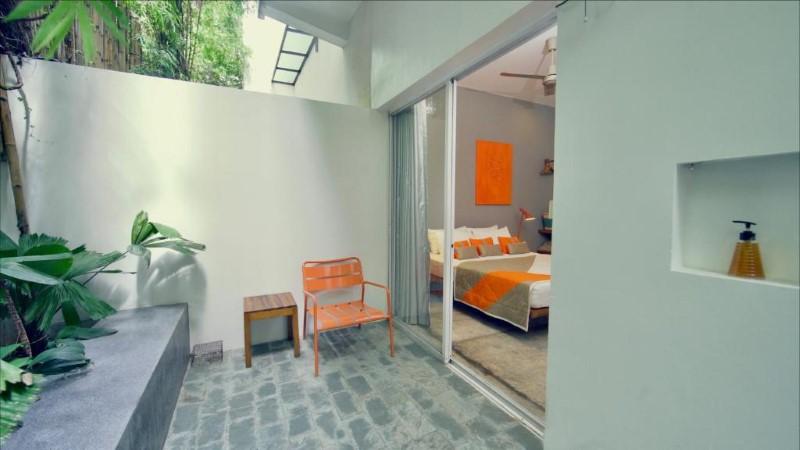 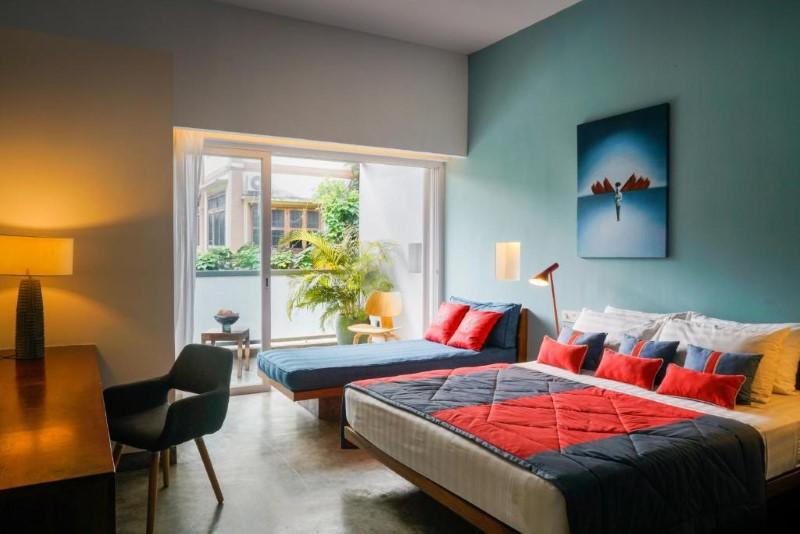 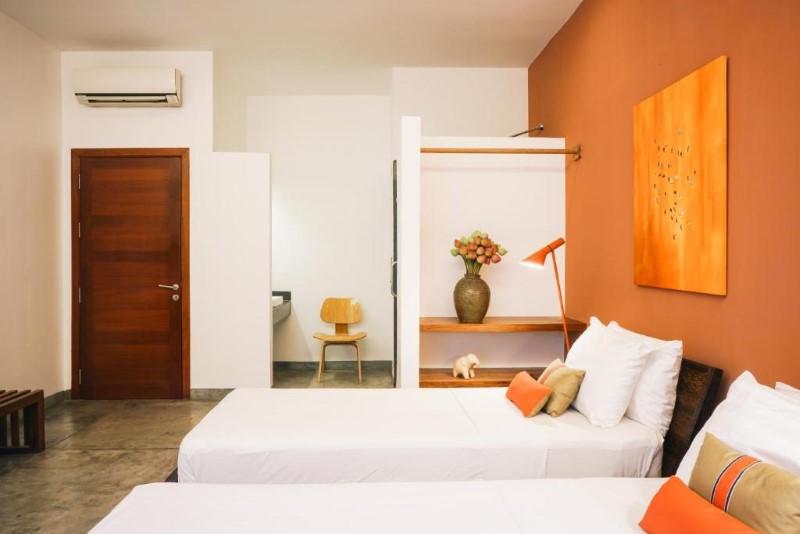 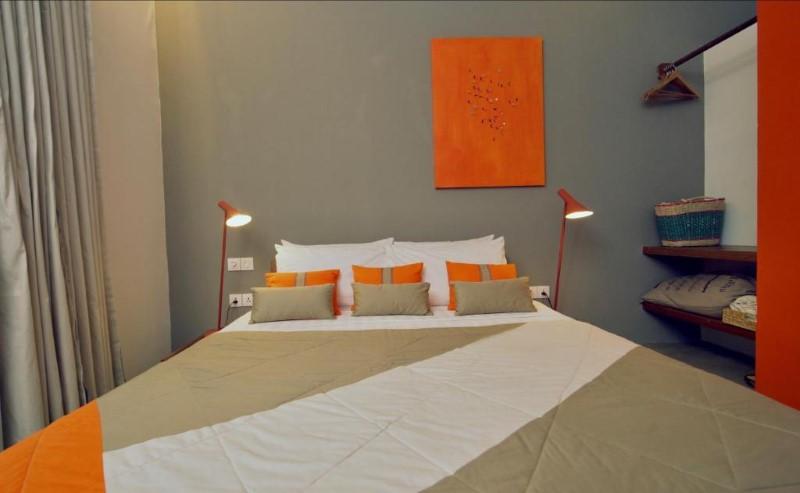 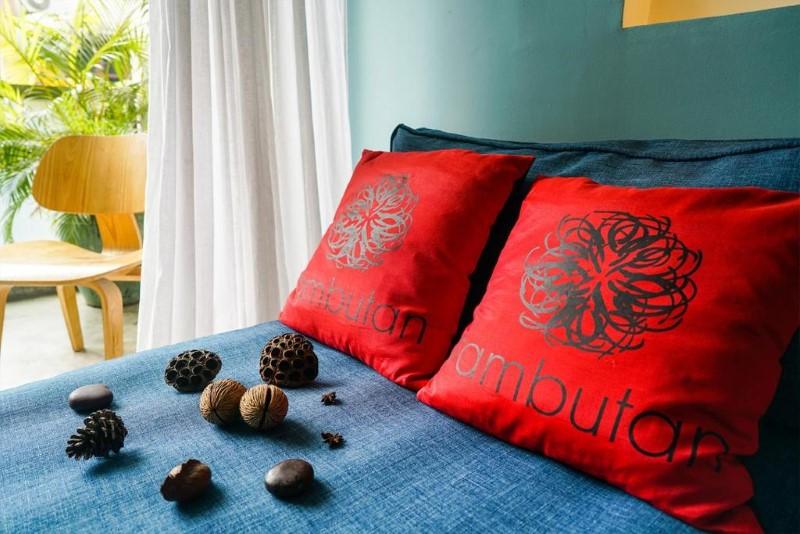 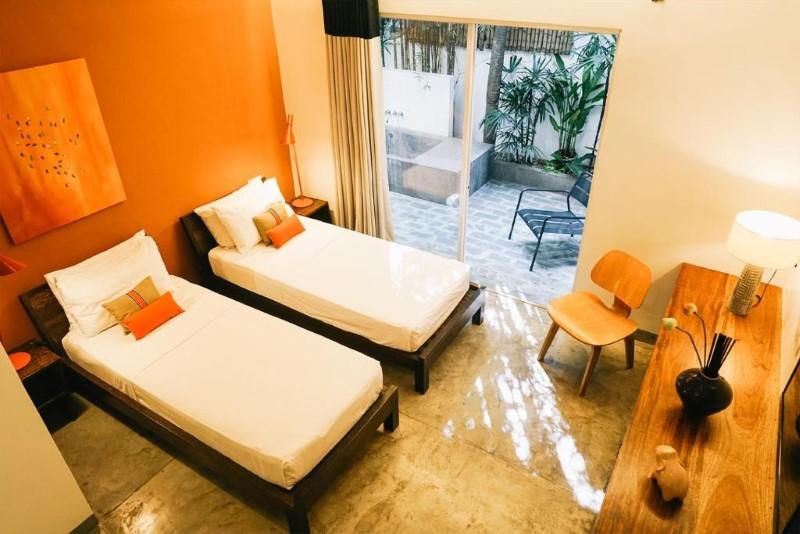 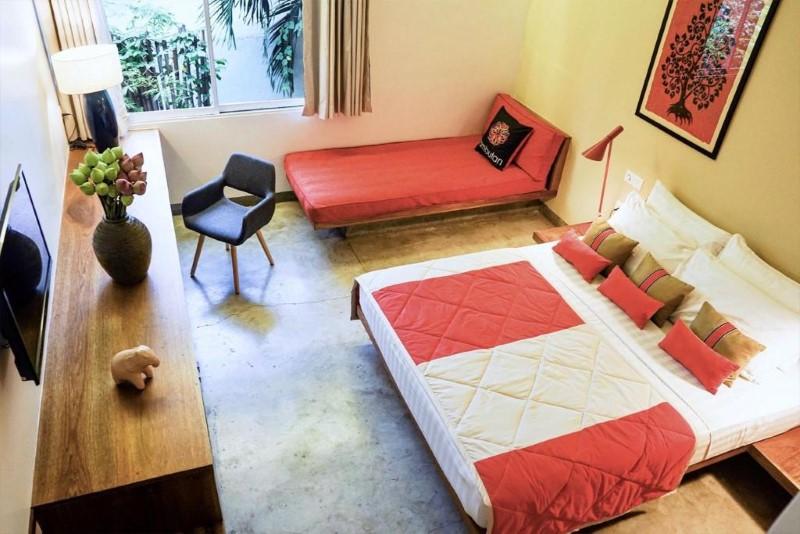 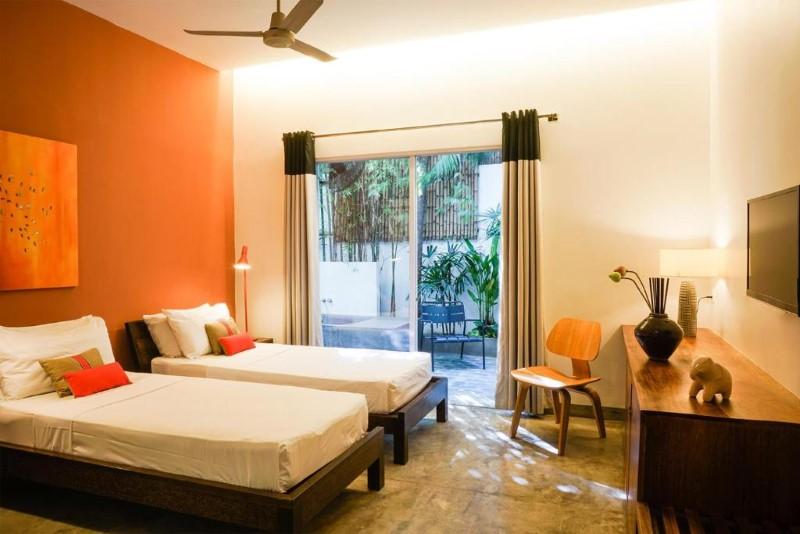 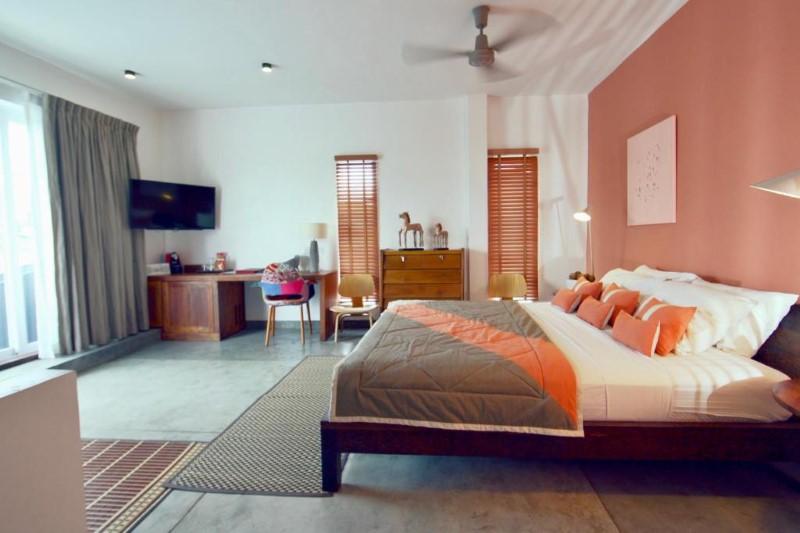 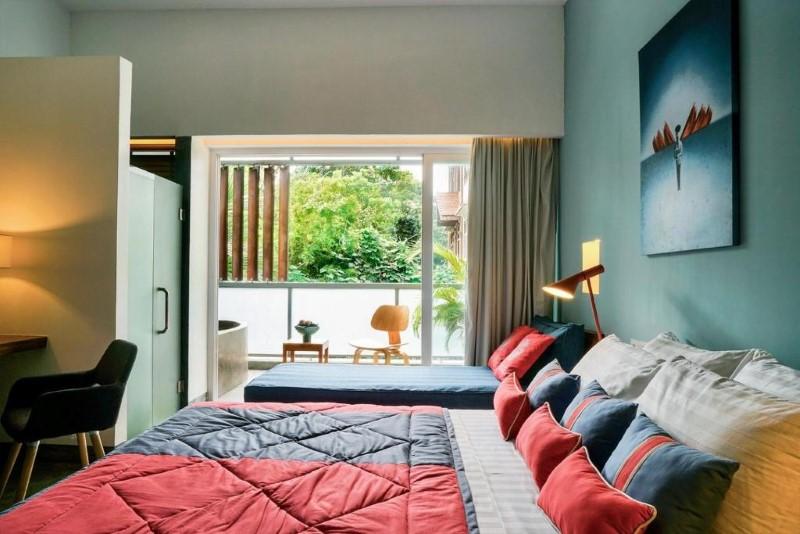 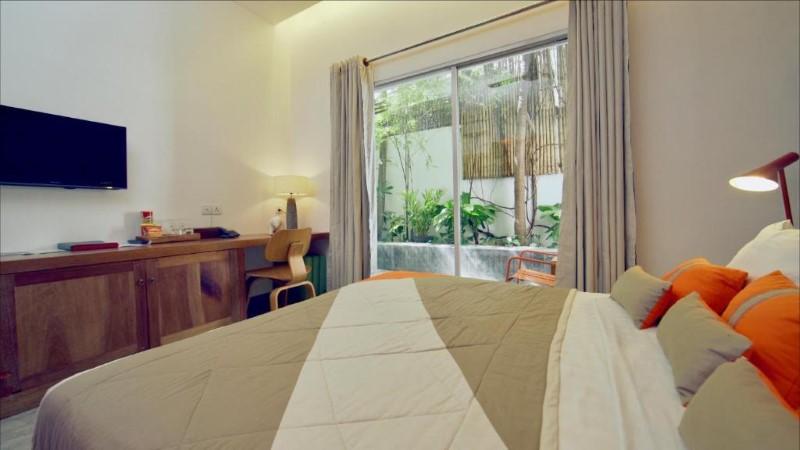 Restaurant photos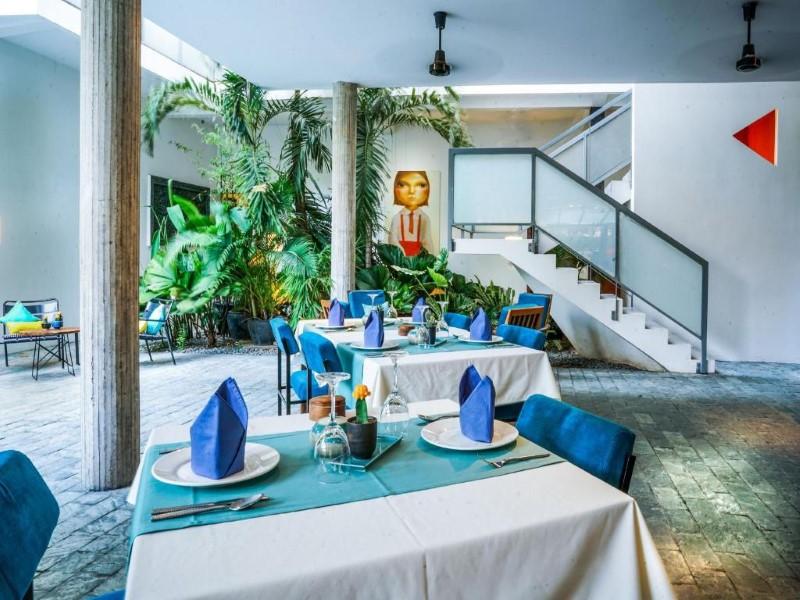 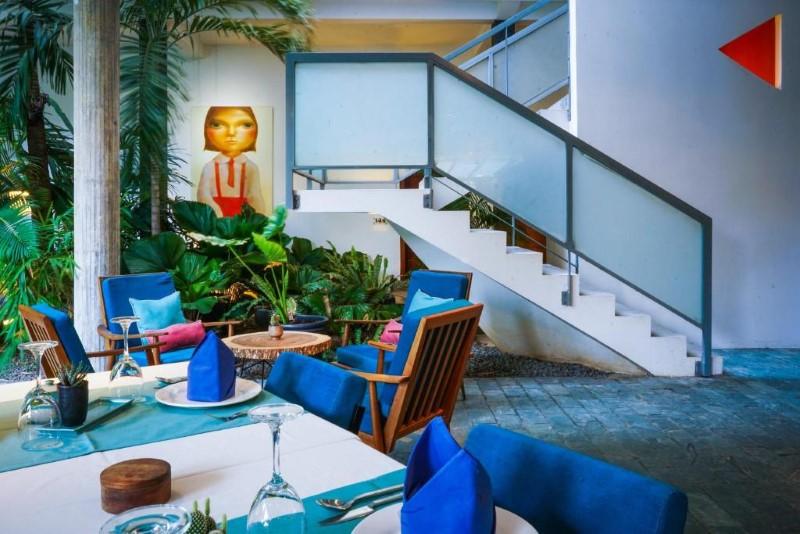 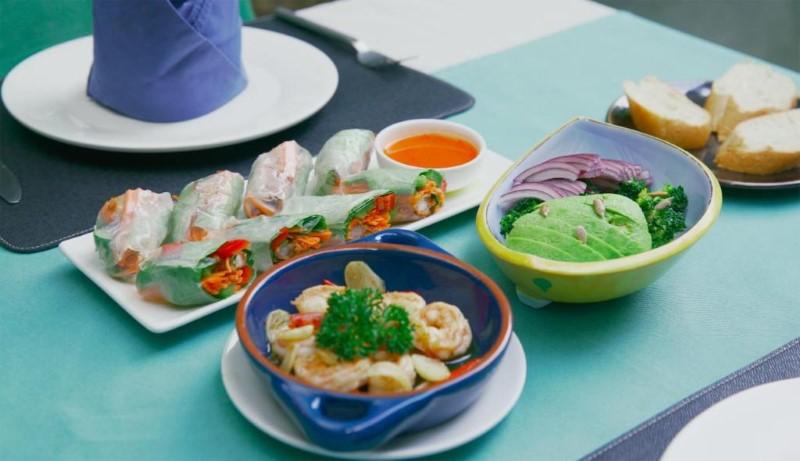 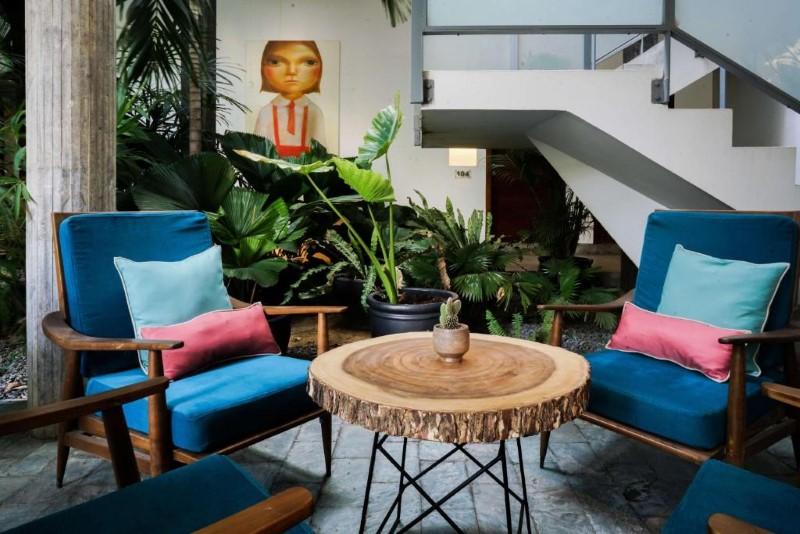 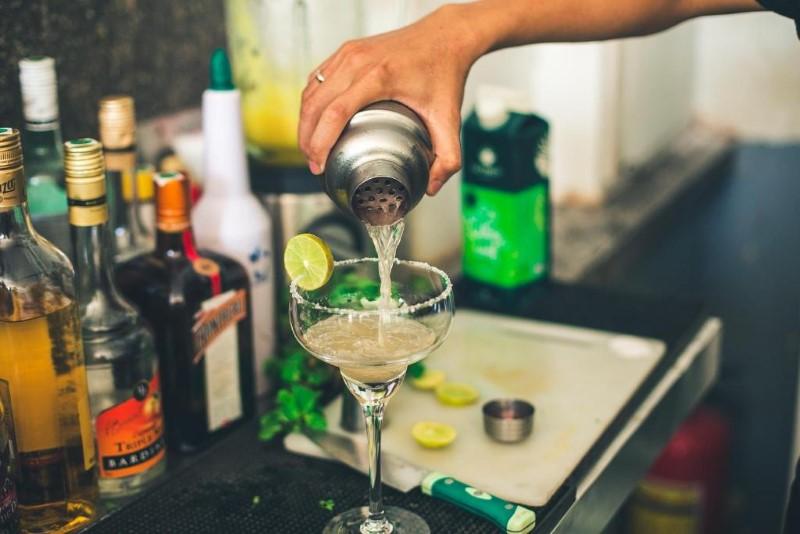 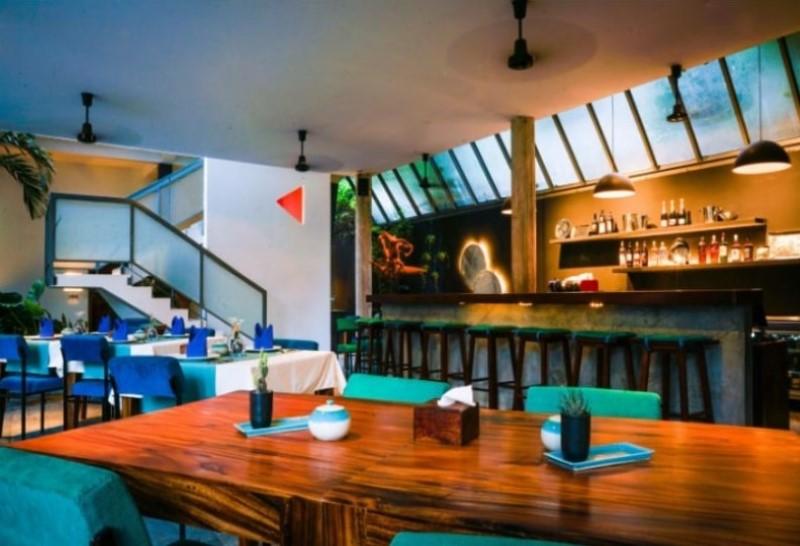 Services & facilities photos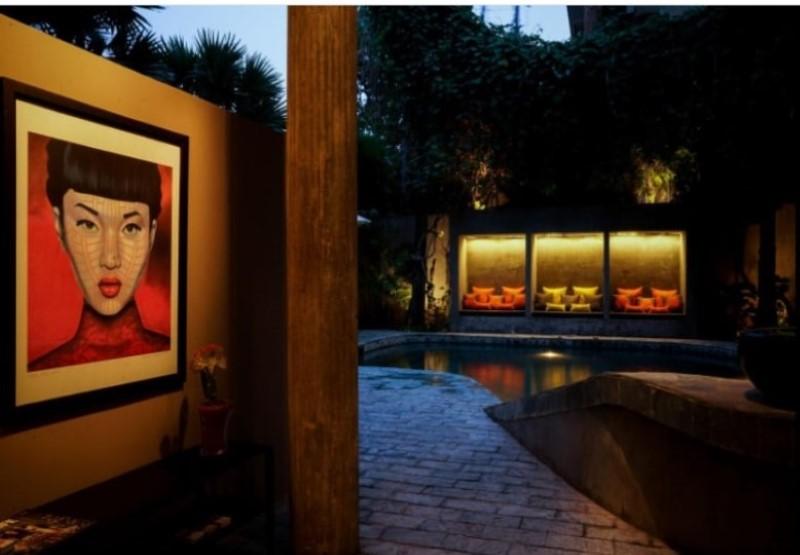 Easia Travel Head OfficeFromToByDistanceDurationRoad ConditionRambutan Resort – Phnom PenhRoyal Palace Phnom PenhCar2.1 km5 mnGoodRambutan Resort – Phnom PenhPhnom Penh International AirportCar8.5 km15 mnGoodRambutan Resort – Phnom PenhWat Phnom Doun PenhCar3.410 mnGood